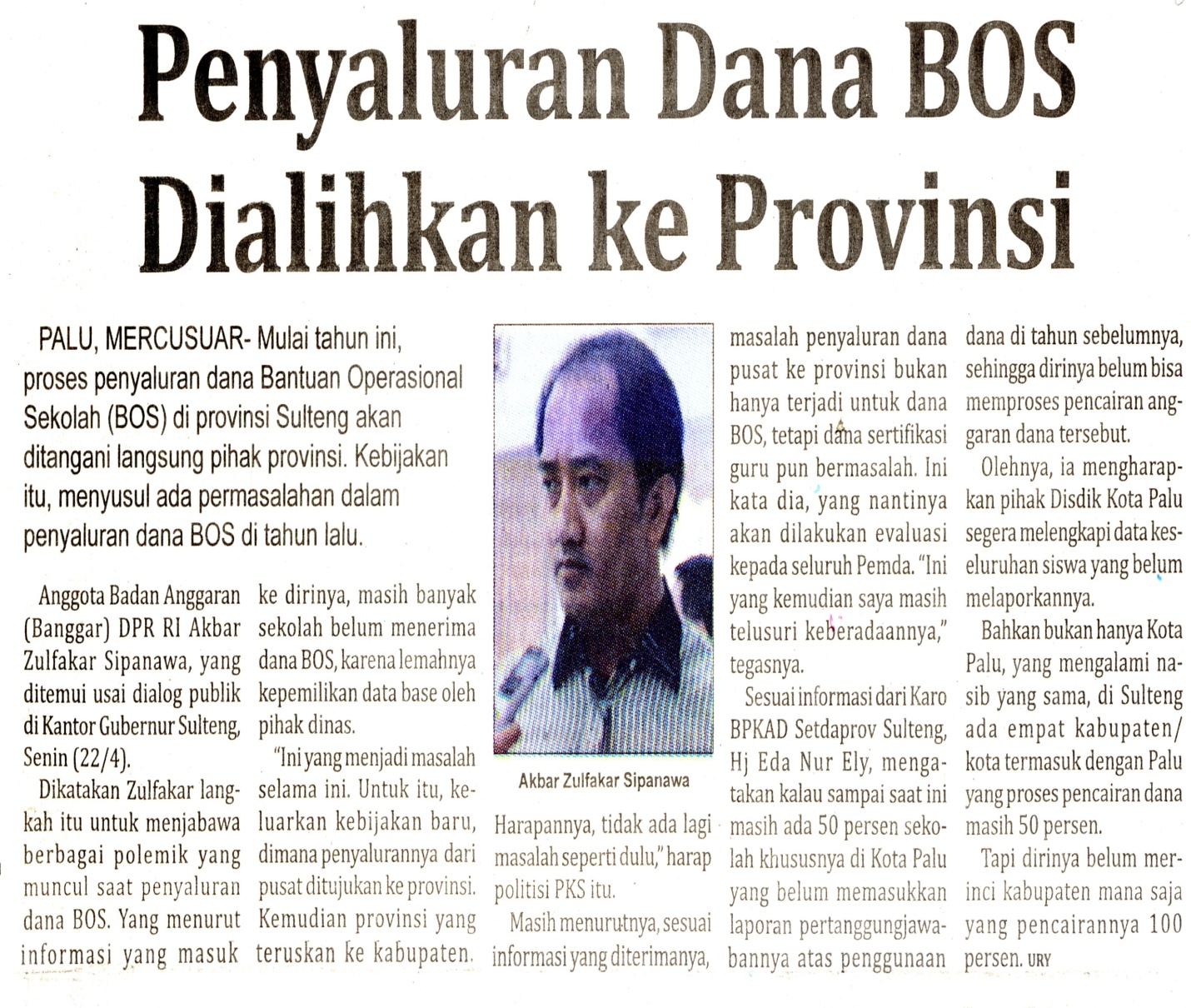 Harian    	:MercusuarKasubaudSulteng IHari, tanggal:Selasa, 23 April 2013KasubaudSulteng IKeterangan:Halaman 15 Kolom  4-8;KasubaudSulteng IEntitas:Provinsi Sulawesi TengahKasubaudSulteng I